참고:   워싱턴 주 공개 기록 법률 (RCW 42.56.250)에 의거하여 제출된 모든 정보는 자유롭고 공개된 조사를 위해 어떤 사람에게든 공개될수 있습니다. 다만 정보 공개시 지원자의 이름, 주소, 전화 번호와 이메일 주소는 삭제될것 입니다.킹카운티 시민 선거 관리 위원회 대한 관심에 감사 드립니다.  킹카운티 시민선거 위원회에 선출되면 킹카운티 윤리 프로스램 재정 공개 서류를 킹카운티 이사회 또는 위원회에 임명된 날로부터 이 주안에 제출해야 합니다.  킹카운티 정부의 독립된 기관의 감독을 받는 이사회 또는 위원회에 선출된 사람은 재정 공개 요구에서 면제 됩니다. 성명: 선호하는 연락처:지원하는 직위:만약 단체를 대표하여 지원하는 경우 (소수 민족 언어와 등록된 유권자를 대표하는 경우 제외), 독립된 단체가 귀하를 그 단체를 대표로 하여 CEOC 위원으로 지명한다는 서식이 필요합니다 (이 서식은 첨부 할수 있습니다):    킹카운티 의회 지구 (해당하는 지구에 “X” 하세요)이 직위에 본인이 가장 적합하다고 생각하는 이유를 설명해 주세요.CEOC 에서 일 한적이 있으십니까 만약 있다면, 일한 날짜와 기간, 그리고 지도자로 일한적이 있는지 명시해 주세요:아래 명시된 CEOC 회원자격조건에 대해 본인의 관하여 설명해 주세요: 1. 지역 또는 주 정부 선거 운영 및 관리, 인구 통계학, 기술 및 조직관리의 실용적 지식2. 킹카운티의 책임감, 투명성, 잘 관리되고 효과적인 선거 운영을 위한 강한 책임감3. 위원회 회의와 활동 참여를 위한 필요한 시간 자진 참여 4. 위원회 후보 또는 피지정인은 선거구 위원회 위원외에 선거로 선출되는 공직 또는 공직 출마 후보자가 될수 없음 (선출된 공직을 수행중이십니까?)5. 모든 회원이 대인관계와 마찬가지로 의사소통의 기술 및 단체에서 협동하여 일할수 있는 능력개인 정보 (선택사항)킹 카운티 의회와 킹 카운티 최고 행정관은 킹 카운티 이사회와 위원회들이 우리가 봉사하는 지역사회를 반영하기위해 포괄적인 홍보를 킹카운티 모든 주민에게 할 의무를 가집니다.  아래 정보 제공은 자발적이지만 목표를 달성하는데 도움이 될것입니다.인종/ 민족미국 장애자 법률에 따른 장애가 있으십니까? (해당 란에 “X” 하세요)연령 범위:비상시 연락처 (선택사항)동의 및 서명이 지원서를 제출함으로써, 이 안에 기제된 사실이 사실이며 본인이 아는 최대한의 진실임을 확신합니다.작성된 서류 반송:(작성된 양식을 저희에게 발송하거나, 스캔한 후 PDF 첨부 파일로 이메일로 보내거나, 양식을 작성하고 서명란에 이름을 입력한 후, 완성된 양식을 하드 드라이브에 저장한 후 이메일에 첨부할 수 있습니다.)Sahar Fathi의회 중앙 직원516 Third Avenue, Suite 1200Seattle, WA 98104직통 전화:	206-263-0960이메일:  Sahar.Fathi@kingcounty.gov 장애인을 위한 다른 포멧의 자료가 있습니다.(206) 296-1000, TTY Relay: 711 또는 (206) 296-1024로 연락하세요 
킹카운티시민 선거 관리 위원회 지원서(지원서 서류 작성 완료를 위해 이력서 제출이 필요함)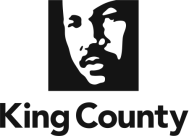 주소시, 주, 우편번호자택 전화직장 전화휴대 전화이메일 주소123456789모름 CEOC 자격 및 책임에 관한 개요 대로 위원 자격의 책임을 이행을 약속할수 있습니까?  인종/ 민족성별:성적 취향네아니오30 또는 그 이하31-4142-5253-6364-7475 또는 그 이상성명:자택 전화직장 전화휴대 전화성명 (활자체 또는 서명)날짜